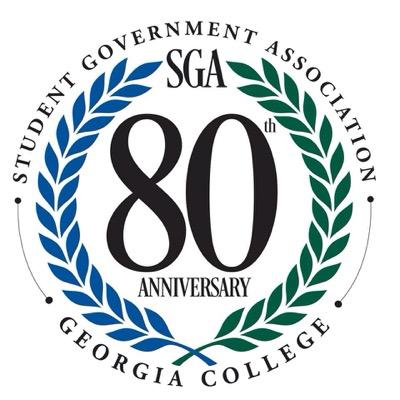 Student Travel Fund Committee (STFC) Frequently Asked Questions---------------------------------------------------------------------------------------------------------------------What is STFC?STFC stands for Student Travel Funding Committee and is a scholarship available to Georgia College students who are presenting academic research or participating in an educational conference throughout the year. Am I eligible for STFC funding?Any currently enrolled student seeking funding for academic travel is eligible to receive STFC funds. Students can only receive STFC funding once per academic semester and must be able to present a brief synopsis of the conference or event they are wishing to attend.So when do I actually receive the funding?Unfortunately, STFC funding is on a reimbursement basis only. Though you may be allocated funding from the committee before your trip, you still must initially pay the full amount by yourself. After your trip and upon presentation of the required documentation, a reimbursement check will be mailed to you or be made available for pick up. How can I apply for STFC funding?The application can be found here: https://orgsync.com/4505/forms/38946. An STFC representative will be in touch shortly thereafter to schedule a meeting time for you to present your funding request to the committee. Shortly after the meeting, you will be informed of the resulting decision via email.What all must I do before my trip?Requirements Before TravelComplete and submit a Student Travel Funding application – (Due minimum 3 business days before trip departure date)Meet with and be allocated funding from the Student Travel Funding CommitteeI just got back from my trip and I need reimbursement, what now?Requirements After Travel – (Due minimum 15 business days after trip return date)Submit documentation packet to the SGA TreasurerMust be complete in a manila envelope or secured with a gator clip/paper clip, no staples pleaseContents:Completed Post-Travel Report – (Found here: http://old.gcsu.edu/sga/docs/PostTravelReport.pdf. Must be handwritten)Itemized receipts (Original, printed, or photocopied)Boarding passes – (If applicable)Proof of conference – (Any document showing that the event took place; can be an advertisement, program, publication, etc)Reflection Paragraph – (A short description and reflection on your experience)Receive reimbursementInform the SGA Treasurer as to whether you prefer to have your reimbursement check mailed or be made available for pick upYour reimbursement will be handled as soon as possible after submission of the required documentation and you will be informed regularly on its status